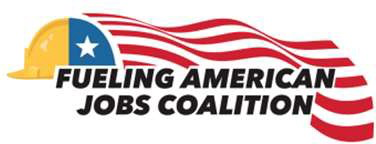 For Immediate Release November 9, 2021 Bipartisan Support for RFS Reform Drives Resolution Through Pennsylvania Legislature
Pennsylvania General Assembly passes resolution with an overwhelming 192-8 voteWASHINGTON, D.C. —The Fueling American Jobs Coalition released the following statement today after the Pennsylvania State House passed H.R. 148. The resolution, which passed the Pennsylvania State Senate earlier this year in an overwhelming bipartisan fashion (47-3), calls on the Environmental Protection Agency (EPA) to exercise its authority under the Clean Air Act and revise the federal biofuel mandate, the Renewable Fuel Standard (RFS), to provide relief to independent refiners in communities throughout Pennsylvania, the East Coast, and the nation.“The bipartisan support for this resolution underscores the overwhelming calls at the state and local level throughout Pennsylvania for the Biden administration to finally fix the Renewable Fuel Standard (RFS). On behalf of thousands of hardworking men and women and their families, we thank the Pennsylvania House and Senate for their support.

“As the dysfunctional federal biofuel mandate continues to threaten the viability of independent refineries throughout the tri-state region, thousands of union jobs are on the line and time is running out for commonsense reform. Pennsylvania lawmakers, Republicans and Democrats alike, are urging the Environmental Protection Agency (EPA) to protect tens of thousands of good-paying, family-sustaining jobs in communities, not just throughout the Commonwealth of Pennsylvania, but across the entire country.

"Now, President Biden has a clear win-win opportunity to save thousands of refinery jobs back home and lower gas prices at the pump by making commonsense fixes to the broken federal biofuel mandate. We urge President Biden and EPA Administrator Regan to heed these bipartisan calls for immediate action and reform.”The bipartisan resolution in Pennsylvania is the latest in a series of calls from throughout the tri-state region and comes after the New Jersey State Senate and General Assembly both unanimously passed resolutions earlier this year. It also comes after Governors Tom Wolf (D-Pa.), Phil Murphy (D-N.J.) and John Carney (D-Del.) each sent letters to EPA calling for relief under the RFS.

Independent refineries play a critical role in Pennsylvania’s economy. Each refining job in the Southeastern Pennsylvania region has a significant multiplier effect, supporting an estimated 18.3 jobs throughout nearby community, 22 jobs across the state, and 61 jobs nationwide—many of which are jobs in organized labor. Now, those jobs are in danger due to the out-of-control and unsustainable compliance costs of the RFS.

Unless President Biden and his administration step in and reform the program to allow for the blending of renewable fuels consistent with its original intention, independent refineries in Pennsylvania, Delaware and New Jersey could soon be forced to close their doors for good.

The Fueling American Jobs Coalition is a coalition of union workers, local gas station owners, small retailers, and independent American oil refiners fighting for a commonsense fix to the EPA’s flawed RFS. The need for significant reform has only grown over the past few years as the cost of purchasing Renewable Identification Numbers (RINs) to comply with the RFS has grown increasingly volatile, threatening some refiners' survival. For additional information, visit www.fuelingusjobs.com. 